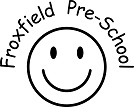 Froxfield Pre-SchoolRegistration Form